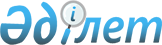 Көшелерге атау беру және қайта атау туралыТүркістан облысы Мақтаарал ауданының Мырзакент кенті әкiмiнiң 2021 жылғы 18 наурыздағы № 214 шешiмi. Түркістан облысының Әдiлет департаментiнде 2021 жылғы 18 наурызда № 6106 болып тiркелдi
      "Қазақстан Республикасының әкімшілік-аумақтық құрылысы туралы" 1993 жылғы 8 желтоқсандағы Қазақстан Республикасының Заңының 14-бабының 4) тармақшасына сәйкес халық пікірін ескере отырып және Түркістан облыстық ономастика комиссиясының 2020 жылғы 30 желтоқсандағы қорытындысы негізінде Мырзакент кенті әкімі ШЕШІМ ҚАБЫЛДАДЫ:
      1. Мырзакент кентіндегі К.Маркс көшесіне Төлеген Тәжібаев көшесі деп қайта атау берілсін.
      2. Мырзакент кентіндегі атауы жоқ жаңа шағын ауданындағы Жоба 2 көшесіне Айтмұхаметов Қосман Қайыртайұлының есімі берілсін.
      3. Мақтаарал ауданының "Мырзакент кенті әкімі аппараты" мемлекеттік мекемесі Қазақстан Республикасының заңнамасында белгіленген тәртіпте:
      1) осы шешімді "Қазақстан Республикасының Әділет Министрлігі Түркістан облысының Әділет департаменті" Республикалық мемлекеттік мекемесінде мемлекеттік тіркелуін;
      2) осы шешімді оны ресми жарияланғаннан кейін Мақтаарал ауданы әкімдігінің интернет-ресурсында орналастырылуын қамтамасыз етсін.
      4. Осы шешімнің орындалуын бақылауды өзіме қалдырамын.
      5. Осы шешім алғашқы ресми жарияланған күнінен бастап қолданысқа енгізіледі.
					© 2012. Қазақстан Республикасы Әділет министрлігінің «Қазақстан Республикасының Заңнама және құқықтық ақпарат институты» ШЖҚ РМК
				
      Мырзакент кенті әкімі

М. Бейсенбаев
